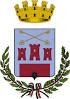 COMUNE DI AGROPOLIPROVINCIA DI SALERNOALLEGATO ACANDIDATURA PER LA NOMINA A MEMBRO DEL NUCLEO INDIPENDENTE DI VALUTAZIONE DELLA PERFORMANCE IN COMPOSIZIONE COLLEGIALEAl Comune di AgropoliP.zza della Repubblica n. 384043 Agropoli (SA)protocollo@pec.comune.agropoli.sa.it__l__ sottoscritt__ _______________________________________________________________nat__il___________________a_________________C.F.:__________________________________________ residente in __________________________ provincia ______________ via/piazza _____________________________ n.____, telefono cellulare ________________________, email - pec ___________________________, ove si elegge domicilio e si richiede siano fatte tutte le comunicazioni inerenti a tale procedura.Ovvero:  di eleggere domicilio ai fini delle comunicazioni inerenti a tale procedura in __________________________ provincia _______ via/piazza _____________________________ n. __ , telefono cellulare ________________, email – pec_________________________________; impegnandosi a comunicare ogni variazione dello stesso e sollevando l’Amministrazione Comunale da ogni responsabilità dovuta al mancato rispetto di tale impegno o alla mia erronea indicazione di dati;SI CANDIDAper la nomina a membro del Nucleo Indipendente di Valutazione della Performance in composizione collegiale del Comune di Agropoli.A tal fine, consapevole della responsabilità penale cui posso incorrere in caso di dichiarazione falsa o comunque non corrispondente al vero ai sensi dell'articolo 76 D.P.R. 445/2000, per il quale chiunque rilascia dichiarazioni mendaci, forma atti falsi o ne fa uso nei casi previsti dal suddetto D.P.R. è punito ai sensi del codice penale e delle leggi speciali in materia, nonché ai sensi dell'art. 75 decade dai benefici eventualmente conseguenti al provvedimento emanato sulla base della dichiarazione non veritiera.DICHIARA(Segnare la casella con la dichiarazione che si intende fare)o di possedere la cittadinanza italianaovvero:o di possedere la cittadinanza del seguente Stato appartenente all’Unione Europea: ____________________________________________ ;(Segnare la casella con la dichiarazione che si intende fare)o di essere iscritto nelle liste elettorali del Comune di _________________;ovvero:o di non essere iscritto nelle liste elettorali per i seguenti motivi _________________________________________________________________________;di godere dei diritti civilidi essere in possesso del seguente titolo di studio: Laurea in _________________________ conseguita nell’anno _____ presso _____________________________________________ con la votazione di ___________;(Segnare la casella con la dichiarazione che si intende fare)o di essere membro di altri Organi Interni di Valutazione o Nuclei Indipendenti di Valutazione, specificatamente __________________________________________________________________________________________________________________________;ovvero:o di non essere membro di altri Organi Interni di Valutazione o Nuclei Indipendenti di Valutazione;(Segnare la casella con la dichiarazione che si intende fare)o di non aver riportato condanne penali né essere stato destinatario di provvedimento di applicazione della pena su richiesta di parte (patteggiamento) né di essere soggetto a procedimenti penali anche ai sensi L. 97/2001 in corso che impediscano l'assunzione presso la Pubblica Amministrazione;ovvero:o di aver subito le seguenti sentenze penali di condanna comprese quelle di applicazione della pena su richiesta delle parti ininfluenti ai fini dell’assunzione in servizio;di non essere stato destituito o dispensato o decaduto né licenziato da precedente impiego presso una pubblica amministrazione;di non rivestire incarichi pubblici elettivi o cariche in partiti politici o in organizzazioni sindacali operanti nel territorio del Comune;di non avere rapporti continuativi di collaborazione e di dipendenza anche funzionale a qualunque titolo o di consulenza con l’Ente;di non rivestire cariche o incarichi negli Enti partecipati e/o controllati dall’Ente;di non aver rivestito simili incarichi o cariche e di non aver avuto simili rapporti, nei tre anni precedenti la designazione, salvo il caso di conferma di cui al regolamento vigente in materia;di non trovarsi in alcuna delle condizioni di inconferibilità o incompatibilità o conflitto di interesse di cui alla Legge n. 190/2012 e al D. Lgs. 39/2013;di possedere tutti i requisiti di cui ai paragrafi 2, 2.1, 2.2, 2.3, 2.4, 2.5, 2.6 dell’avviso pubblico per l’individuazione dei membri del Nucleo Indipendente di Valutazione della Performance in composizione collegiale;di accettare espressamente le risoluzioni del presente avviso e delle norme, anche regolamentari, in esso richiamate.ALLEGO:1) Fotocopia di documento di identità del sottoscrittore in corso di validità.2) Curriculum vitae redatto in formato europeo.3) Relazione di accompagnamento al curriculum.4) Elenco dei documenti prodotti, datato e firmato.Luogo _____________________ Data __________________Firma _______________________________________________Avvertenza: l’Amministrazione si riserva la facoltà di provvedere ad opportuni controlli di quantodichiarato.Acconsento al trattamento dei dati personali forniti per le finalità della presente procedura ai sensi del Regolamento UE2016/679.  Luogo _____________________ Data __________________Firma _______________________________________________